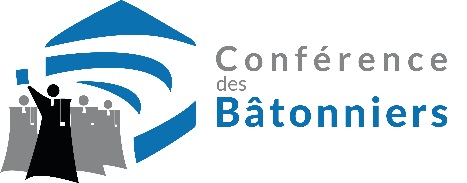 Assemblée Générale Vendredi 23 juin 2023Maison de la Chimie28, rue Saint-Dominique 75007 PARISBULLETIN D’INSCRIPTIONÀ retourner à la Conférence des Bâtonniers 12 Place Dauphine — 75001 PARISMail : conference@conferencedesbatonniers.com Mme, M. le bâtonnier / vice-bâtonnier ……………………………………………………………………(Merci de remplir un bulletin d’inscription par personne)Barreau de ………………………………………………………………………………………………………………….Assistera :Vendredi 23 juin- A l’assemblée générale	                           OUI		 NON- Au déjeuner sur place		             	 OUI		 NONDéjeuner sur place : 67€Total : ……(en un chèque à l’ordre de la Conférence des Bâtonniers)Toute annulation du déjeuner qui n’est pas signalée au secrétariat, par courriel, avant le jeudi 15 juin 2023, ne pourra donner lieu à aucun remboursement